Arreglo de La Haya relativo al Registro Internacional de Dibujos y Modelos IndustrialesFeriados en 2021De conformidad con la Regla 26.2) del Reglamento Común del Acta de 1999 y del Acta de 1960 del Arreglo de La Haya, se informa a los usuarios de que los días del año 2021 en que está previsto que la Oficina Internacional de la Organización Mundial de la Propiedad Intelectual (OMPI) no esté abierta al público serán, además de los sábados y domingos, los siguientes:AÑO NUEVO 	el viernes 1 de enero de 2021PASCUA 	el viernes 2 de abril de 2021el lunes 5 de abril de 2021ASCENSIÓN 	el jueves 13 de mayo de 2021PENTECOSTÉS 	el lunes 24 de mayo de 2021JEÛNE GENEVOIS 	el jueves 9 de septiembre de 2021NAVIDAD 	el viernes 24 de diciembre de 2021VÍSPERA DE AÑO NUEVO	el viernes 31 de diciembre de 2021Asimismo, se recuerda a los usuarios que la Oficina Internacional no estará abierta al público durante los días viernes 25 de diciembre de 2020 y jueves 31 de diciembre de 2020.11 de noviembre de 2020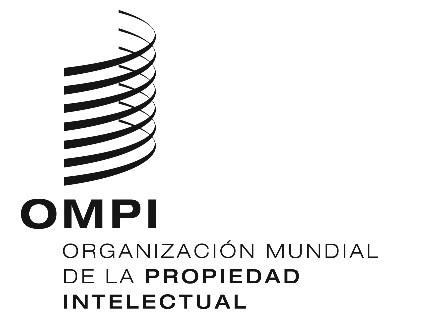 AVISO N.O 37/2020 AVISO N.O 37/2020 AVISO N.O 37/2020 